MILLASSOU8 PERSONNESINGREDIENTS :1kg de citrouille6 œufs 10 c à soupe de farine de maïs1 sachet de levure10 c à soupe de sucre en poudre50 cl de  lait 15 pruneauxPREPARATION :Couper la chair de citrouille  en gros morceaux, faire bouillir 15minutes dans l’eau, puis égoutter.Préchauffage du four à 180 °Diluer la levure dans de l’eau.Chauffer le lait .mélanger les farines, le sucre, les œufs, la levure et une partie du lait chaud dans un grand saladier .Lisser cette pâte.Ajouter la citrouille écrasée à la préparation avec le reste du lait. Mélanger bien. Et verser dans un moule beurré où sont disposés les pruneaux.Cuire 30 minutes au four à 180 °                   Anyrose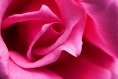 